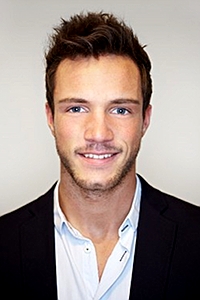 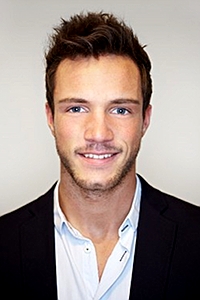 Christian Muster Kommissionierer	